ISTITUTO COMPRENSIVO VOLVERA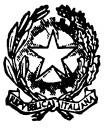 scuola dell’infanzia, primaria e secondaria di 1° grado Via Garibaldi, 1 – 10040 VOLVERA (TO)Tel. 011.985.30.93 – Presidenza 011.985.07.37E-mail: TOIC83800T@istruzione.it – pec: TOIC83800T@pec.istruzione.itSito della scuola: www.icvolvera.edu.itNel caso di firma di un solo genitore, in ottemperanza alla nota MIUR, Ufficio II n. 5336/ del 2-9-2015:Il sottoscritto…………………………………….madre/padre dell’alunno…………………………….consapevole delle conseguenze amministrative e penali per chi rilasci dichiarazioni non corrispondenti a verità, ai sensi del DPR 245/2000, dichiara di aver effettuato la scelta/richiesta in osservanza delle disposizioni sulla responsabilità genitoriale di cui agli artt. 316, 337 ter e 337 quater del codice civile, che richiedono il consenso di entrambi i genitori. Volvera, …………………………………….                                                                                                                           Il genitore dell’alunno (o chi ne fa le veci)                                                                                             _________________________                                       